УО «Брестский государственный университет имени А.С. Пушкина»Факультет физического воспитанияКафедра физической культуры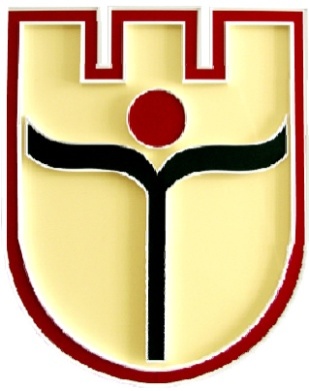 программа III региональной студенческой научно–практической конференции«ФИЗИЧЕСКАЯ КУЛЬТУРА В ЖИЗНИ СТУДЕНТА» 27 ноября 2015 года, г. Брест организационный комитетПредседатель – Демчук Т.С., зав. кафедрой физической культуры, канд.пед.наукЧлены организационного комитета:1. Моисейчик Э.А. – доцент, канд.пед.наук;2. Софенко А.И. – доцент, канд.пед.наук;РЕгламент работы конференции27 ноября 2015 года9.00 – 9.20	регистрация участников		фойе 2 этажа спортивного комплекса9.20 – 10.00 		открытие конференции,                                 	пленарное заседание		ауд. 201 спорткомплекса10.05 – 11.40		работа секций:№ 1					ауд. 201 спорткомплекса№ 2    				ауд. 201 спорткомплекса№ 3					ауд. 701 №4					ауд. 705стендовая сессия (по секциям)	11.40 – 11.50		подведение итогов работы конференции 				закрытие конференцииНа представление материалов докладов на заседаниях секций, ответы на вопросы и обсуждение отводится 5-7 минут.открытие конференции и Пленарное заседаниеПриветственное слово – зав.кафедрой физической культуры, канд. пед. наук, Демчук Т.С.1.Сорока О.М. ОСНОВЫ ПОНЯТИЯ «ФИЗИЧЕСКАЯ КУЛЬТУРА» (4 курс, психолого-педагогический факультет) Научный руководитель – Софенко А.И., канд.пед.наук, доцент2. Гавриленко К.Е. ОТНОШЕНИЕ К ФИЗИЧЕСКОЙ КУЛЬТУРЕ И СПОРТУ НА ТЕРРИТОРИИ БЕЛАРУСИ В НОВЕЙШЕЕ ВРЕМЯ (1918 – наши дни)(3 курс, исторический факультет)Научный руководитель – Самойлюк Т.А., старший преподаватель3.Кисилюк Е.В. ДИНАМИКА ПОКАЗАТЕЛЕЙ РАБОТОСПОСОБНОСТИ НА ОЗДОРОВИТЕЛЬНЫХ ЗАНЯТИЯХ ПО ФИТНЕСУ (2 курс, физико-математический факультет)Научный руководитель – Засим Н.Н., преподавательСекция 1  «Формирование личности студента в процессе физического воспитания»Руководители – Зинкевич Г.Н., Ларюшина С.Г.Секретарь – Якимчук А.С. 4 курс, юридический факультетСекция 2  «Психолого-педагогические, социальные, экологические и философские аспекты физической культуры»Руководители – Самойлюк Т.А., Милашук Н.С.Секретарь – Карпович А.И., 3 курс юридический факультетСекция 3  «Формы, направленность и содержание занятий по физической культуреРуководители – Сулейманова М.И., Шиндина А.В.Секретарь – Маликова С.М., 2 курс, социально-педагогический факультетСекция 4  «Здоровьесозидающие технологии в образовательном процессе вуза и в жизнедеятельности студента»Руководители –  Гурина Е.И, Вольский Д.И..Секретарь – Федорук Ю.В., 2 курс, социально-педагогический факультетФИО Название статьиНауч.руковод.Белко В.Демешко Д.ИНФОРМИРОВАННОСТЬ КАК УСЛОВИЕ ПРИОБЩЕНИЯ СТУДЕНТОВ К САМОСТОЯТЕЛЬНОМУ ИСПОЛЬЗОВАНИЮ СРЕДСТВ ФИЗИЧЕСКОЙ КУЛЬТУРЫ И СПОРТАМилашук Н.С.Бондарец Е.Ю.ВОПРОСЫ СООТНОШЕНИЯ РОСТА И ВЕСА СТУДЕНТОВ И ИХ ВЛИЯНИЕ НА ЗДОРОВЬЕСамойлюк Т.А.Быкова М.С.ВЗАИМОСВЯЗЬ ПОКАЗАНИЙ УСПЕВАЕМОСТИ ПО ФИЗИЧЕСКОМУ ВОСПИТАНИЮ И САМОСТОЯТЕЛЬНОЙ СИСТЕМАТИЧЕСКОЙ ФИЗИЧЕСКОЙ  НАГРУЗКОЙМилашук Н.С.Ващук О.П.АТЛЕТИЧЕСКАЯ ГИМНАСТИКА В ФОРМИРОВАНИИ ЗДОВОВОГО ОБРАЗА ЖИЗНИ У СТУДЕНЧЕСКОЙ МОЛОДЕЖИБажанов А.В.Ворон Е.Ю., Веришко О.В.СПОСОБЫ МОТИВАЦИИ СТУДЕНТОВ К ЗАНЯТИЯМ ФИЗИЧЕСКОЙ КУЛЬТУРОЙГурина Е.И.Гилига Е.Н.,РЕЧЕВАЯ КУЛЬТУРА ПЕДАГОГА ФИЗИЧЕСКОГО   ВОСПИТАНИЯМоисейчик Э.А.Давыденко Д.ИСПОЛЬЗОВАНИЕ ЭЛЕМЕНТОВ ДЗЮДО НА ЗАНЯТИЯХ ФИЗИЧЕСКОЙ КУЛЬТУРОЙ С ЦЕЛЬЮ ФОРМИРОВАНИЯ МОТИВАЦИИ СТУДЕНТОВ К САМОСТОЯТЕЛЬНЫМ ЗАНЯТИЯМ ФИЗИЧЕСКОЙ КУЛЬТУРОЙШиндина А.В.Елистратова К.АОСНОВЫ ФОРМИРОВАНИЯ ЗДОРОВОГО ОБРАЗА ЖИЗНИМилашук Н.С.Зелинская Ю.Н. Хомич А.Ф.ОСНОВНЫЕ ОСОБЕННОСТИ ФОРМИРОВАНИЯ МОТИВАЦИИ К САМОСТОЯТЕЛЬНЫМ ЗАНЯТИЯМ ФИЗИЧЕСКОЙ КУЛЬТУРОЙ НА ГЕОГРАФИЧЕСКОМ ФАКУЛЬТЕТЕ.Гузаревич И.М.Климович М.В.ПРОБЛЕМЫ СОХРАНЕНИЯ ЗДОРОВОГО ОБРАЗА ЖИЗНИ СТУДЕНТОВСокожинский А.ДКрыльчук Е.А.Иванюк К.Г.РАЦИОНАЛЬНОЕ ПИТАНИЕ И ДИЕТА В РЕЖИМЕ ДНЯ СТУДЕНТАГурина Е.И.Лащевская Д. И., Ткачук Н. В.ОРГАНИЗАЦИЯ ФИЗИЧЕСКОЙ КУЛЬТУРЫ И СПОРТА В КЛАССИЧЕСКОМ УНИВЕРСИТЕТЕ РОССИИ И БЕЛАРУСИНожка И.А.Лемешевский Д.А.АЭРОБИКА КАК ОДИН ИЗ ВАЖНЕЙШИХ КОМПОНЕНТОВ ПРОЦЕССА ОЗДОРОВЛЕНИЯ СТУДЕНЧЕСКОЙ МОЛОДЕЖИШмолик С.П.Лихорад А. С.ПРЕДПОЧТЕНИЯ ЮНОШЕЙ В ВЫБОРЕ СИЛОВОГО ВИДА СПОРТАЛевкевич В.Г.Лотоцкая А.М.ФОРМИРОВАНИЕ ВОЛИ В ПРОЦЕССЕ ЗАНЯТИЙ ФИЗИЧЕСКИМИ УПРАЖНЕНИЯМИСокожинский А.ДЛубник А.С.ПРИНЦИПЫ ФИЗИЧЕСКОГО ВОСПИТАНИЯ, ИСПОЛЬЗУМЫЕ СО СТУДЕНТАМИ ПРИ ЗАНЯТИЯХ ФИЗИЧЕСКИМИ УПРАЖНЕНИЯМИСофенко А.И.Мартысюк А.Н.ФОРМИРОВАНИЕ ОРГАНИЗАТОРСКИХ КАЧЕСТВ ПЕДАГОГА В ПРОЦЕССЕ ФИЗИЧЕСКОГО ВОСПИТАНИЯШмолик С.П.Палош Е.В.МЕТОДЫ ФИЗИЧЕСКОГО ВОСПИТАНИЯ  ПРИМЕНЯЕМЫЕ В ВУЗЕСофенко А.И.Рапинчук В.Ю.ВЛИЯНИЕ СТУДЕНЧЕСКОГО КОЛЛЕКТИВА НА ФОРМИРОВАНИЕ ЛИЧНОСТИЯгляк В.И..,Ревенко О.А.ИЗМЕРЕНИЕ МОРФОЛОГИЧЕСКИХ ПРИЗНАКОВ У СТУДЕНТОВ ПЛОВЦОВМихута И.Ю.Савич Ю.Ю.ОБЩАЯ ХАРАКТЕРИСТИКА ВЗАИМОСВЯЗИ ФИЗИЧЕСКОГО И ТРУДОВОГО ВОСПИТАНИЯМоисейчик Э.А.Терешко К.И.ОСНОВЫ РАЦИОНАЛЬНОГО ОБРАЗА ЖИЗНИ – КУЛЬТУРА ЖИЗНИ ЧЕЛОВЕКАСокожинский А.ДТэртышник М.Ю.ЧЕЛОВЕК НА ВЕЛОСИПЕДЕ – ЭТО ЗДОРОВО!Сокожинский А.Д.Якимчук А.С.ОТНОШЕНИЕ СТУДЕНТОВ К САМОСТОЯТЕЛЬНЫМ ЗАНЯТИЯМ  ФИЗИЧЕСКОЙ КУЛЬТУРОЙСамойлюк Т.А.ФИОНазвание статьиНауч.руковод.1Арчибасова А.В.Гончар А.В.СИЛА КИСТИ ПРАВОЙ И ЛЕВОЙ РУКИ СТУДЕНТОК 3 КУРСА ФФВ:ЦЕНТРАЛЬНАЯ ТЕНДЕНЦИЯ И ХАРАКТЕРИСТИКИ ВАРИАЦИИ.Приступа Н.И.2Гордеюк А.В.ХАРАКТЕРИСТИКА КИСТЕВОЙ ДИНАМОМЕТРИИ ПРАВОЙ И ЛЕВОЙ РУКИ СТУДЕНТОВ 3 КУРСА ФФВ С ПОМОЩЬЮ СТАТИСТИЧЕСКИХ ПОКАЗАТЕЛЕЙ УРОВНЯ И ВАРИАЦИИ.Приступа Н.И.3Ильин Р.В.Головач М.В.4Карпович Ю.В. Телипко В.Р.ОТНОШЕНИЕ СТУДЕНТОВ К АЛКОГОЛЮСамойлюк Т.А.5Карпович А.И.ОТНОШЕНИЕ СТУДЕНТОВ К ЗДОРОВОМУ ОБРАЗУ ЖИЗНИСамойлюк Т.А.6Лемешевский О.О.ПРАВОВОЕ РАЗВИТИЕ СПОРТА И ФИЗИЧЕСКОЙ КУЛЬТУРЫ СРЕДИ СОТРУДНИКОВ ОРГАНОВ ВНУТРЕННИХ ДЕЛ И ОСНОВНЫЕ АСПЕКТЫ УРОВНЯ ИХ ПОДГОТОВКИШедько А.Н.7Максимук В.В.ВЛИЯНИЕ ФИЗИЧЕСКИХ УПРАЖНЕНИЙ НА ПСИХИКУ СТУДЕНТАХильЭ.Н.8Малей С.В., Пальчук А.С.ОСНОВНЫЕ ЗАКОНОМЕРНОСТИ ФОРМИРОВАНИЯ МОТИВАЦИИ СТУДЕНТОВ К САМОСТОЯТЕЛЬНЫМ ЗАНЯТИЯМ ФИЗИЧЕСКОЙ КУЛЬТУРОЙ В СВОБОДНОЕ ВРЕМЯГурина Е.И.9Мельник А.А.ФИЗИЧЕСКАЯ КУЛЬТУРА У СТУДЕНТОВ: СОЦИАЛЬНЫЕ АСПЕКТЫЯгляк В.И.10Сицко А.М.АКТУАЛЬНОСТЬ РАДИОСПОРТА, ОСОБЕННОСТИ И ОТЛИЧИЯ ОТ ДРУГИХ ВИДОВ СПОРТАСокожинский А.Д.ФИОНазвание статьиНауч.руковод.1Абрамчук Е.А.МЕТОДЫ И ОРГАНИЗАЦИЯ ЗАНЯТИЙ ПО ПОДТЯГИВАНИЮ НА ПЕРЕКЛАДИНЕЗавьялов Н.Д.2Беспуда Д.А.ФОРМЫ ЗАНЯТИЙ ФИЗИЧЕСКОЙ КУЛЬТУРОЙ, ПРОВОДИМЫЕ СО СТУДЕНТАМИ Софенко А.И.3Богачук В.В.ДИНАМИКА ИЗМЕНЕНИЯ ФИЗИЧЕСКОЙ ПОДГОТОВЛЕННОСТИ СТУДЕНТОВ ИСТОРИЧЕСКОГО ФАКУЛЬТЕТАДемчук Т.С.4Веремейчик А.А.ОЦЕНКА СТУДЕНТАМИ СПЕЦИАЛЬНЫХ МЕДИЦИНСКИХ ГРУПП ФАКУЛЬТЕТА ИНОСТРАННЫХ ЯЗЫКОВ   ЗНАЧЕНИЯ ЗАНЯТИЙ ПО ФИЗИЧЕСКОЙ КУЛЬТУРЕ В УКРЕПЛЕНИИ И УЛУЧШЕНИИ ЗДОРОВЬЯГойшик И.Н.5Глазова М.В.ПЛАВАНИЕ КАК ФАКТОР УКРЕПЛЕНИЯ ЗДОРОВЬЯ СТУДЕНТОВДомбровский В.И.6Грицук В.С.  НАПРАВЛЕННОСТЬ ФИЗИЧЕСКОГО ВОСПИТАНИЯ НА ПРОФЕССИОНАЛЬНО-ПРИКЛАДНУЮ ПОДГОТОВКУ СТУДЕНТОВКудрицкий В.Н.7Задернюк Л. В.МЕДИКО –БИОЛОГИЧЕСКОЕ ЗНАЧЕНИЕ ЗАНЯТИЙ ФИЗИЧЕСКОЙ КУЛЬТУРОЙ В КОНТЕКСТЕ ДВИГАТЕЛЬНОЙ АКТИВНОСТИ ЧЕЛОВЕКАГузаревич И.М.8Ильина К.И.ПОВЫШЕНИЕ РЕЗИСТЕНТНОСТИ ОРГАНИЗМА СТУДЕНТОВДомбровский В.И.9Козлей Я.С. Швайко В.В.ЭФФЕКТИВНОСТЬ ИСПОЛЬЗОВАНИЯ СОВРЕМЕННЫХ ОЗДОРОВИТЕЛЬНЫХ СИСТЕМ НА ЗАНЯТИЯХ ПО ФИЗИЧЕСКОЙ КУЛЬТУРЕЗасим Н.Н.10Леванюк П.Г.АНАЛИЗ ОТНОШЕНИЯ СТУДЕНТОВ К ЗАНЯТИЯМ ПО ФИЗИЧЕСКОЙ КУЛЬТУРЕ В БРГУ ИМ. А.С. ПУШКИНАЛукашевич С.С.11Лемишевский А.Д.СРЕДСТВА ФИЗИЧЕСКОЙ КУЛЬТУРЫ, ПРИМЕНЯЕМЫЕ СТУДЕНТАМИ ВО ВНЕУЧЕБНОЕ ВРЕМЯСофенко А.И.12Лучко В.В.ВЛИЯНИЕ БИОРИТМОВ НА ИНТЕРЕС ЗАНЯТИЯ ФИЗИЧЕСКОЙ КУЛЬТУРОЙ У СТУДЕНТОВВ БРГУ ИМ. А.С. ПУШКИНАЛукашевич С.С.,13Максимюк Д.Ю.Кулинич Н.А.ВЛИЯНИЕ ДИНАМИКИ УЧЕБНОГО ПРОЦЕССА НА СОСТОЯНИЕ ЗДОРОВЬЯ СТУДЕНТАЯгляк В.И.14Маликова С.Л.ТРУДНОСТИ, ВОЗНИКАЮЩИЕ ПРИ ОБУЧЕНИИ ДВИЖЕНИЯМ, ИХ ПРЕДУПРЕЖДЕНИЕ И ИСПРАВЛЕНИЕШиндина А.В.15Масюк Е.В.ОБОСНОВАНИЕ ПОКАЗАТЕЛЕЙ ГОТОВНОСТИ СТУДЕНТОВ К ЗДОРОВЬЕСБЕРЕГАЮЩЕМУ ПОВЕДЕНИЮЛисовский А.В.16Мисюрин В.В.ОБЩАЯ ВЫНОСЛИВОСТЬ КАК ФАКТОР ПРОФЕССИОНАЛЬНОЙ ПОДГОТОВКИ СТУДЕНТОВВольский Д.И.17Попека В.Н.ОЗДОРОВИТЕЛЬНЫЙ БЕГ ДЛЯ НАЧИНАЮЩИХЗавьялов Н.Д.18Ревенко О.А СПЕЦИФИЧЕСКИЕ ТЕСТОВЫЕ ЗАДАНИЯ В ПЛАВАНИИ Михута И.Ю.19Рыбачук Е.А.,ПОЛЬЗА ЛЕЧЕБНОЙ ГИМНАСТИКИ В ВОДЕ ПРИ ИЗБЫТОЧНОМ ВЕСЕЧеремных Н.А.20Супрунюк В.В.ОБЩЕРАЗВИВАЮЩИЕ УПРАЖНЕНИЯ НА РАБОЧЕМ МЕСТЕ С ЭЛЕМЕНТАМИ МЕНТАЛЬНОГО ФИТНЕСАОрлова Н.А.ФИОНазвание статьиНауч.руковод1Аутко М.А.ОСНОВЫ ЗДОРОВОГО ОБРАЗА ЖИЗНИ СТУДЕНТАБажанова Г.К.2Гаврилова В.В.ПАСПОРТ ЗДОРОВЬЯ СТУДЕНТАСулейманова М.И.3Глухова Д.В.,ОЗДОРОВИТЕЛЬНАЯ НАПРАВЛЕННОСТЬ ФИЗИЧЕСКОЙ КУЛЬТУРЫСидоревич П.Ф.4Головко В.О.ФАКТОРЫ, НЕГАТИВНО ВЛИЯЮЩИЕ НА СОСТОЯНИЯ ЗДОРОВЬЯ СТУДЕНТОВ ВУЗОВОрлова Н.В.5Данилевич К.А.НЕКОТОРЫЕ АСПЕКТЫ ЗДОРОВЬЯСОЗИДАНИЯ СТУДЕНТОВДемчук Т.С.6Демчук О.С.КУЛЬТУРА ЗДОРОВОГО ОБРАЗА ЖИЗНИБажанова Г.К.7Ковалевич А.Ю.ИЗМЕНЕНИЕ ИНДЕКСА РУФЬЕ ПОД ВОЗДЕЙСТВИЕМ ТРЕНИРОВОЧНЫХ ЗАНЯТИЙ ОБЩЕЙ ФИЗИЧЕСКОЙ НАПРАВЛЕННОСТИ У СТУДЕНТОВ НЕПРОФЕЛЬНЫХ СПЕЦИАЛЬНОСТЕЙЗасим Н.Н.8Кивачук О.Н.СОВРЕМЕННЫЕ ЗДОРОВЬЕФОРМИРУЮЩИЕ ТЕХНОЛОГИИ В ПРОЦЕССЕ ФИЗИЧЕСКОГО ВОСПИТАНИЯ СУО ВУЗАКлос О.М.9Кириевская Е.В.ФИЗИЧЕСКАЯ КУЛЬТУРА В ВУЗЕ И ЕЕ ВЛИЯНИЕ НА ДВИГАТЕЛЬНУЮ АКТИВНОСТЬ СТУДЕНТОВЗинкевич Г.Н.10Кисинская А.А.ДИНАМИЧЕСКАЯ ДЕЯТЕЛЬНОСТЬ КАК ОСНОВА ЗДОРОВОГО ОБРАЗА ЖИЗНИБажанова Г.К.11Кредич А.В.ИССЛЕДОВАНИЕ ПСИХИЧЕНСКОГО СТАРЕНИЯ ЧЕЛОВЕКАСулейманова М.И.12Латуговский И.Н.ЗДОРОВОЕ ПИТАНИЕ КАК КОМПОНЕНТ КОМПЛЕКСНОГО ПОДХОДА К ОЗДОРОВЛЕНИЮ СТУДЕНТОВБажанова Г.К.13Магуйло И.М.ИНОВАЦИОННЫЕ ЗДОРОВЬЕСБЕРЕГАЮЩИЕ ТЕХНОЛОГИИ ДЛЯ СТУДЕНТОВ СПЕЦИАЛЬНОЙ МЕДИЦИНСКОЙ ГРУППЫСамойлюк Т.А.14Майшук М.А.КИТАЙСКАЯ ГИМНАСТИКА КАК ЭЛЕМЕНТ ЗДОРОВЬЕСОЗИДАЮЩИХ ТЕЗХНОЛОГИЙДемчук Т.С.15Маковчик А. В.ЗДОРОВЬЕСОЗИДАЮЩИЕ ТЕХНОЛОГИИ В ПРОЦЕССЕ ФИЗИЧЕСКОГО ВОСПИТАНИЯ СТУДЕНТОВЗданевич Г. И.16Миронюк Е.А.Гриневич Е.А.ИНДИВИДУАЛЬНЫЕ ЗАНЯТИЯ СТУДЕНТОВ ФИЗИЧЕСКИМИ УПРАЖНЕНИЯМИ Хиль Э.Н.17Молявко А.А.ЗДОРОВОЕ ПИТАНИЕ КАК ИСТОЧНИК ЭНЕРГИИ И ЖИЗНЕДЕЯТЕЛЬНОСТИ  ОРГАНИЗМАБажанова Г.К.18Наумова М.А.СОВРЕМЕННЫЕ ПРЕДСТАВЛЕНИЯ О ГРУППАХ КРОВИ И ЗДОРОВЬЕСулейманова М.И.19Никитина Н.Е.ФИЗИЧЕСКАЯ КУЛЬТУРА КАК ОСНОВА ЗДОРОВОГО ОБРАЗА ЖИЗНИ СТУДЕНЧЕСКОЙ МОЛОДЕЖИМоисейчик Э.А.20Пацай А.И.ВЛИЯНИЕ НЕДОСТАТОЧНОЙ ДВИГАТЕЛЬНОЙ АКТИВНОСТИ НА ЗДОРОВЬЕ СТУДЕНТОВЯгляк В.И.21Попов А.С.ПРОБЛЕМЫ ФОРМИРОВАНИЯ ЗДОРОВОГО ОБРАЗА ЖИЗНИ СТУДЕНЧЕСКОЙ МОЛОДЕЖИМоисейчик Э.А.22Прусак К.Г.Плиско Е.В.ОТРИЦАТЕЛЬНЫЕ ИЗМЕНЕНИЯ СОСТОЯНИЯ ЗДОРОВЬЯ МОЛОДЕЖИ.Ягляк В.И.23Рыбачук Е.А.ОСОБЕННОСТИ ОБУЧЕНИЯ СПОРТИВНЫМ СПОСОБАМ ПЛАВАНИЯ СТУДЕНТОВ НА УЧЕБНО-ТРЕНИРОВОЧНЫХ ЗАНЯТИЯХ  Черемных Н.А.24Рыжук А.В. Горальчук Д. Л.ЛЕКАРСТВЕННЫЕ ПРЕПАРАТЫ И ОТНОШЕНИЕ К НИМ СТУДЕНТОВГурина Е.И.25Снитко О.А.МЕТОДЫ ПРОФИЛАКТИКИ УХУДШЕНИЯ ЗДОРОВЬЯ В СТУДЕНЧЕСКОЙ СРЕДЕЗавьялов Н.Д.26Степанюк Я.А.ФИЗИЧЕСКОЕ ВОСПИТАНИЕ СТУДЕНТОВ КАК ПЕДАГОГИЧЕСКИЙ ПРОЦЕССЛарюшина С.Г.27Тоболич А.А.МОТИВАЦИЯ К ЗАНЯТИЯМ НЕТРАДИЦИОННЫМИ ВИДАМИ СПОРТАБажанова Г.К.28Туликова В.С.РЕАКЦИЯ ОРГАНИЗМА СТУДЕНТОВ НА ДИНАМИЧЕСКУЮ ФИЗИЧЕСКУЮ НАГРУЗКУАртемьев В.П.29Тунчик Д.В.САМОСТОЯТЕЛЬНЫЕ ЗАНЯТИЯ ФИЗИЧЕСКИМИ УПРАЖНЕНИЯМИ СТУДЕНТОВДомбровский В.И.30Федорук Ю. В.ОТРИЦАТЕЛЬНОЕ ВЛИЯНИЕ НА ОРГАНИЗМ ЧЕЛОВЕКА ГОРМОНАЛЬНЫХ ПРЕПАРАТОВ, ПРИМЕНЯЕМЫХ В ПРОЦЕССЕ ЗАНЯТИЙ ФИЗИЧЕСКИМИ УПРАЖНЕНИЯМИШиндина А.В.31Шестиловская Т.С.ВОЗМОЖНОСТИ ИСПОЛЬЗОВАНИЯ ФИТБОЛ-ГИМНАСТИКИ В ФИЗИЧЕСКОМ ВОСПИТАНИИ СТУДЕНТОВ СУО ВУЗАКлос О.М.